UK Standards for Microbiology Investigations Investigation of Deep-Seated and Organ Abscesses/Infections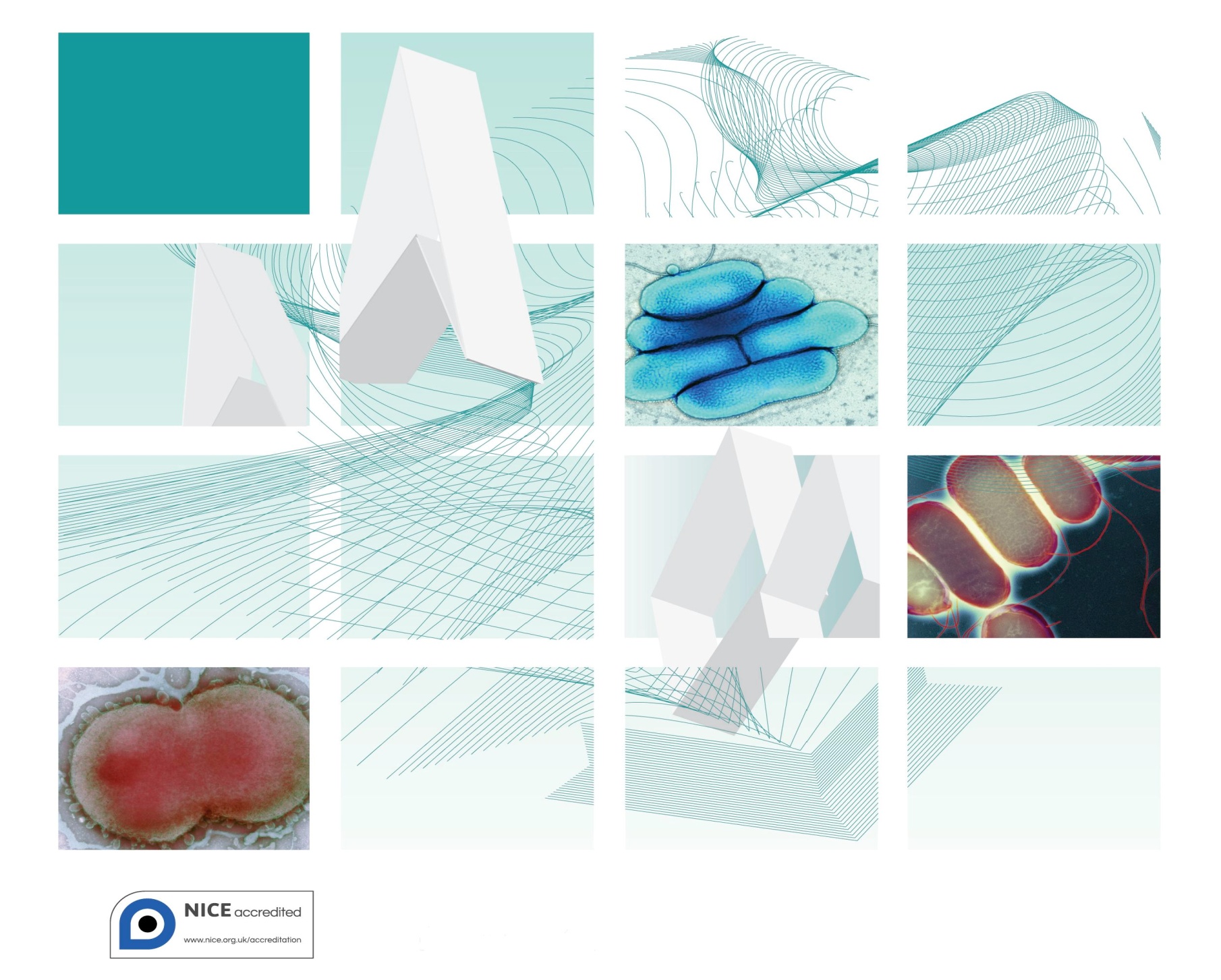 AcknowledgmentsUK Standards for Microbiology Investigations (SMIs) are developed under the auspices of Public Health England (PHE) working in partnership with the National Health Service (NHS), Public Health Wales and with the professional organisations whose logos are displayed below and listed on the website https://www.gov.uk/uk-standards-for-microbiology-investigations-smi-quality-and-consistency-in-clinical-laboratories. SMIs are developed, reviewed and revised by various working groups which are overseen by a steering committee (see https://www.gov.uk/government/groups/standards-for-microbiology-investigations-steering-committee).The contributions of many individuals in clinical, specialist and reference laboratories who have provided information and comments during the development of this document are acknowledged. We are grateful to the Medical Editors for editing the medical content.For further information please contact us at:Standards UnitMicrobiology ServicesPublic Health England61 Colindale AvenueLondon NW9 5EQE-mail: standards@phe.gov.ukWebsite: https://www.gov.uk/uk-standards-for-microbiology-investigations-smi-quality-and-consistency-in-clinical-laboratoriesUK Standards for Microbiology Investigations are produced in association with: 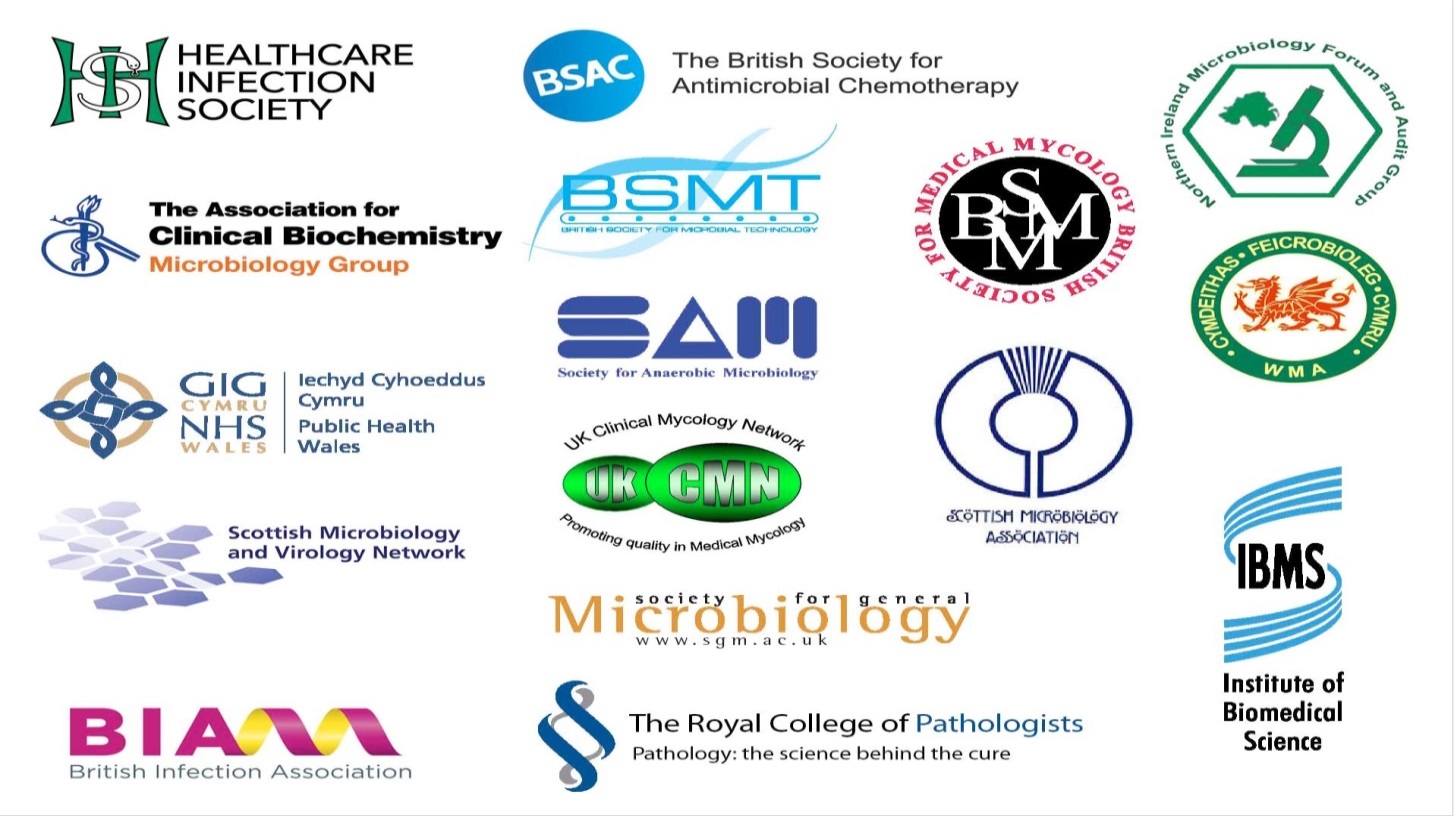 Logos correct at time of publishing.ContentsAcknowledgments	2Amendment Table	4UK SMI: Scope and Purpose	5Scope of Document	7Scope	7Introduction	7Technical Information/Limitations	151 	Safety Considerations	162	Specimen Collection	163	Specimen Transport and Storage	174	Specimen Processing/Procedure	175	Reporting Procedure	226	Notification to PHE or Equivalent in the Devolved  Administrations	23Appendix 1: Investigation of and Deep-Seated and Organ Abscesses Infections	24References	25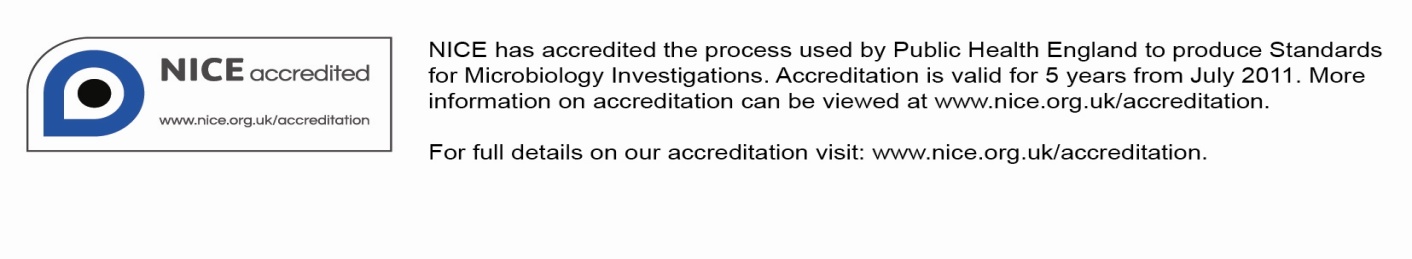 Amendment TableEach SMI method has an individual record of amendments. The current amendments are listed on this page. The amendment history is available from standards@phe.gov.uk.New or revised documents should be controlled within the laboratory in accordance with the local quality management system.UK SMI: Scope and PurposeUsers of SMIsPrimarily, SMIs are intended as a general resource for practising professionals operating in the field of laboratory medicine and infection specialties in the UK. SMIs also provide clinicians with information about the available test repertoire and the standard of laboratory services they should expect for the investigation of infection in their patients, as well as providing information that aids the electronic ordering of appropriate tests. The documents also provide commissioners of healthcare services with the appropriateness and standard of microbiology investigations they should be seeking as part of the clinical and public health care package for their population.Background to SMIsSMIs comprise a collection of recommended algorithms and procedures covering all stages of the investigative process in microbiology from the pre-analytical (clinical syndrome) stage to the analytical (laboratory testing) and post analytical (result interpretation and reporting) stages. Syndromic algorithms are supported by more detailed documents containing advice on the investigation of specific diseases and infections. Guidance notes cover the clinical background, differential diagnosis, and appropriate investigation of particular clinical conditions. Quality guidance notes describe laboratory processes which underpin quality, for example assay validation. Standardisation of the diagnostic process through the application of SMIs helps to assure the equivalence of investigation strategies in different laboratories across the UK and is essential for public health surveillance, research and development activities.Equal Partnership WorkingSMIs are developed in equal partnership with PHE, NHS, Royal College of Pathologists and professional societies. The list of participating societies may be found at https://www.gov.uk/uk-standards-for-microbiology-investigations-smi-quality-and-consistency-in-clinical-laboratories. Inclusion of a logo in an SMI indicates participation of the society in equal partnership and support for the objectives and process of preparing SMIs. Nominees of professional societies are members of the Steering Committee and Working Groups which develop SMIs. The views of nominees cannot be rigorously representative of the members of their nominating organisations nor the corporate views of their organisations. Nominees act as a conduit for two way reporting and dialogue. Representative views are sought through the consultation process. SMIs are developed, reviewed and updated through a wide consultation process. Quality AssuranceNICE has accredited the process used by the SMI Working Groups to produce SMIs. The accreditation is applicable to all guidance produced since October 2009. The process for the development of SMIs is certified to ISO 9001:2008. SMIs represent a good standard of practice to which all clinical and public health microbiology laboratories in the UK are expected to work. SMIs are NICE accredited and represent neither minimum standards of practice nor the highest level of complex laboratory investigation possible. In using SMIs, laboratories should take account of local requirements and undertake additional investigations where appropriate. SMIs help laboratories to meet accreditation requirements by promoting high quality practices which are auditable. SMIs also provide a reference point for method development. The performance of SMIs depends on competent staff and appropriate quality reagents and equipment. Laboratories should ensure that all commercial and in-house tests have been validated and shown to be fit for purpose. Laboratories should participate in external quality assessment schemes and undertake relevant internal quality control procedures.Patient and Public InvolvementThe SMI Working Groups are committed to patient and public involvement in the development of SMIs. By involving the public, health professionals, scientists and voluntary organisations the resulting SMI will be robust and meet the needs of the user. An opportunity is given to members of the public to contribute to consultations through our open access website.Information Governance and EqualityPHE is a Caldicott compliant organisation. It seeks to take every possible precaution to prevent unauthorised disclosure of patient details and to ensure that patient-related records are kept under secure conditions. The development of SMIs are subject to PHE Equality objectives https://www.gov.uk/government/organisations/public-health-england/about/equality-and-diversity. The SMI Working Groups are committed to achieving the equality objectives by effective consultation with members of the public, partners, stakeholders and specialist interest groups.  Legal StatementWhilst every care has been taken in the preparation of SMIs, PHE and any supporting organisation, shall, to the greatest extent possible under any applicable law, exclude liability for all losses, costs, claims, damages or expenses arising out of or connected with the use of an SMI or any information contained therein. If alterations are made to an SMI, it must be made clear where and by whom such changes have been made. The evidence base and microbial taxonomy for the SMI is as complete as possible at the time of issue. Any omissions and new material will be considered at the next review. These standards can only be superseded by revisions of the standard, legislative action, or by NICE accredited guidance.SMIs are Crown copyright which should be acknowledged where appropriate.Suggested Citation for this DocumentPublic Health England. (). Investigation of Deep-Seated and Organ Abscesses/Infections. UK Standards for Microbiology Investigations. B 14  Issue. https://www.gov.uk/uk-standards-for-microbiology-investigations-smi-quality-and-consistency-in-clinical-laboratoriesScope of Document Type of SpecimenDeep-seated and organ pus or swabsScopeThis SMI describes the processing and bacteriological investigation of specimens from abscesses and infections which are deep seated or associated with specific organs.For information regarding superficial abscesses refer to B11 – Investigation of skin and soft tissue infections.This SMI should be used in conjunction with other SMIs.IntroductionAbscesses are accumulations of pus in the tissues and any organism isolated from them may be of significance. They occur in many parts of the body as superficial infections or as deep-seated infections associated with any internal organ. Many abscesses are caused by Staphylococcus aureus alone, but others are caused by mixed infections. Anaerobes are predominant isolates in intra-abdominal abscesses and abscesses in the oral and anal areas. Members of the "Streptococcus anginosus" group and Enterobacteriaceae are also frequently present in lesions at these sites.Bartholin gland abscesses and tubo-ovarian abscesses are considered in B 28 – Investigation of Genital Tract and Associated Specimens. Processing of specimens for Mycobacterium species from, for example, subcutaneous cold abscesses is described in B 40 – Investigation of Specimens for Mycobacterium species.Brain Abscess3-6Brain abscesses are serious and life-threatening.Sources of abscess formation include:Direct contiguous spread from chronic otitic or paranasal sinus infectionMetastatic haematogenous spread either from general sepsis or secondary to chronic suppurative lung diseasePenetrating woundsSurgeryCryptogenic (ie source unknown)Brain abscesses of dental origin are rare. The mortality rate of theses abscesses is high even when appropriately treated7.Treatment of brain abscesses involves the drainage of pus and appropriate antimicrobial therapy. Brain stem abscesses have a poor prognosis due to their critical anatomical location8.Bacteria isolated from brain abscesses are usually mixtures of aerobes and obligate anaerobes, and the prevalent organism may vary depending upon geographical location, age and underlying medical conditions. The most commonly isolated organisms include9-13:Anaerobic streptococciAnaerobic Gram negative bacilli"Streptococcus anginosus" groupEnterobacteriaceaeStreptococcus pneumoniaeβ-haemolytic streptococciS. aureusOrganisms commonly isolated vary according to the part of the brain involved. Many other less common organisms, for example Haemophilus species, may be isolated3,11-18. Nocardia species often exhibit metastatic spread to the brain from the lung. Any organism isolated from a brain abscess must be regarded as clinically significant.Organisms causing brain abscesses following trauma may often be environmental in origin, such as Clostridium species or skin derived, such as staphylococci and Propionibacterium species19.Brain abscesses due to fungi are rare. Aspergillus brain abscess can occur in patients who are neutropenic. Zygomycosis is an uncommon opportunistic infection caused by Rhizopus and Absidia species and related fungi. Scedosporium apiospermum (Pseudallescheria boydii) enters the lungs and spreads haematogenously20.The use of culture based methods for organism identification is time consuming; molecular tests are becoming popular resulting in improved management of brain abscesses21.Breast Abscess7Breast abscesses occur in both lactating and non-lactating women. In the former infections are commonly caused by S. aureus, but may alternatively be polymicrobial, involving anaerobes and streptococci22-24. Signs include discharge from the nipple, swelling, oedema, firmness and erythema.In non-lactating women a subareolar abscess forms often with an inverted or retracted nipple. Mixed growths of anaerobes are usually isolated25. Some patients require surgery involving complete duct excision25. Abscesses may also be caused by Pseudomonas aeruginosa and Proteus species26.Dental AbscessDental abscesses involve microorganisms colonising the teeth that may become responsible for oral and dental infections, leading to dentoalveolar abscesses and associated diseases. They may also occur as a direct result of trauma or surgery.Periodontal disease involves the gingiva and underlying connective tissue, and infection may result in gingivitis or periodontitis27.Organisms most commonly isolated in acute dentoalveolar abscesses are facultative or strict anaerobes. The most frequently isolated organisms are anaerobic Gram negative rods, however other organisms have also been isolated. Examples include27-31:α-haemolytic streptococciAnaerobic Gram negative bacilliAnaerobic streptococci"S. anginosus" groupActinobacillus actinomycetemcomitansSpirochaetesActinomyces speciesAspiration of dental abscesses is necessary to obtain samples containing the likely causative organisms. Swabs are likely to be contaminated with superficial commensal flora.Liver AbscessLiver abscesses can be amoebic or bacterial (so-called pyogenic) in origin or, more rarely, a combination of the two.Pyogenic liver abscesses usually present as multiple abscesses and are potentially life-threatening. They require prompt diagnosis and therapy by draining and/or aspirating purulent material, although it is possible to treat liver abscesses with antibiotics alone. They occur in older patients than those with amoebic liver abscesses, and are often secondary to a source of sepsis in the portal venous distribution.Examples of the sources of pyogenic liver abscess include29:Biliary tract diseaseExtrahepatic foci of metastatic infectionSurgeryTraumaMany different bacteria may be isolated from pyogenic liver abscesses. The most common include32-35:EnterobacteriaceaeBacteroides speciesClostridium speciesAnaerobic streptococci"S. anginosus" groupEnterococciP. aeruginosaB. pseudomallei (in endemic areas)Other causes include Candida species.Amoebic liver abscesses arise as a result of the spread of Entamoeba histolytica via the portal vein from the large bowel which is the primary site of infection (investigation of amoebae is described in B 31 – Investigation of Specimens other than Blood for Parasites).Hydatid cysts may also occur as fluid-filled lesions in the liver. However, the clinical presentation is usually different from that of liver abscesses (refer to B 31 – Investigation of Specimens other than Blood for Parasites). Cysts may become super-infected with gut flora and progress to abscess formation.Lung Abscess36Lung abscesses involve the destruction of lung parenchyma and present on chest radiographs as large cavities often exhibiting air-fluid levels. This may be secondary to aspiration pneumonia, in which case the right middle zone is most frequently affected. Other organisms may give rise to multifocal abscess formation and the presence of widespread consolidation containing multiple small abscesses (<2 cm diameter) is sometimes referred to as necrotising pneumonia. Pneumonia caused by S. aureus and Klebsiella pneumoniae may show this picture (refer to B 57 – Investigation of Brochoalveolar Lavage, Sputum and Associated Specimens).Lung abscesses most often follow aspiration of gastric or nasopharyngeal contents as a consequence of loss of consciousness, resulting for example from alcohol excess, cerebrovascular accident, drug overdose, general anaesthesia, seizure, diabetic coma, or shock. Other predisposing factors include oesophageal or neurological disease, tonsillectomy and tooth extraction.Lung abscesses may arise from endogenous sources of infection. The bacteria involved in these cases are generally from the upper respiratory tract and anaerobes are often implicated, secondarily infecting consolidated lung after aspiration from the upper respiratory tract. Nosocomial infections involving S. aureus, S. pneumoniae, Klebsiella species and other organisms may also occur.B. pseudomallei may cause lung abscesses or necrotising pneumonia in those who have visited endemic areas (mainly South East Asia and Northern Australia) especially in diabetics37.Nocardia infection is most often seen in the lung where it may produce an acute, often necrotising, pneumonia38. This is commonly associated with cavitation. It may also produce a slowly enlarging pulmonary nodule with pneumonia, associated with empyema. Nocardiosis, almost always occurring in a setting of immunosuppression, may present as pulmonary abscesses.Actinomyces species cause a thoracic infection that may involve the lungs, pleura, mediastinum or chest wall. Cases often go unrecognised until empyema or a chest wall fistula develops. Aspiration of oral contents is a risk factor for the development of thoracic actinomycosis, thus predisposing conditions include alcoholism, cerebral infarction, drug overdose, general anaesthesia, seizure, diabetic coma or shock.Abscesses as a result of blood borne spread of infection from a distant focus may occur in conditions such as infective endocarditis.Lemierre's syndrome (or necrobacillosis) originates as an acute oropharyngeal infection usually in a young adult. Infective thrombophlebitis of the internal jugular vein leads to septic embolisation and metastatic infection. The lung is most frequently involved but multifocal abscesses may develop. Fusobacterium necrophorum is the most common pathogen isolated from blood cultures in patients with this syndrome36.Aspergilllus species have been isolated from lung abscesses in patients who are immunocompromised.Pancreatic AbscessPancreatic abscesses are potential complications of acute pancreatitis. Infections are often polymicrobial and common isolates include Escherichia coli, other Enterobacteriaceae, enterococci and anaerobes: longer-standing collections, especially after prolonged antibiotic therapy, are often infected with coagulase negative staphylococci and Candida species39.Perinephric Abscess40Perinephric abscess are an uncommon complication of UTI, which affects patients with one or more anatomical or physiological abnormalities. The abscess may be confined to the perinephric space or extend into adjacent structures. Pyuria, with or without positive culture, is seen on examination of urine. Causative organisms are usually Gram negative bacilli, but can also be staphylococci or Candida species. Mixed infections have also been reported.Perirectal AbscessPerirectal abscesses are encountered in patients with predisposing factors. These include41:ImmunodeficiencyMalignancyRectal surgeryUlcerative colitisThey are often caused by42:AnaerobesEnterobacteriaceaeStreptococciS. aureusPilonidal AbscessPilonidal abscesses are common in children and result from infection of a pilonidal sinus. Anaerobes and Enterobacteriaceae are usually isolated, but they may be caused by S. aureus and β-haemolytic streptococci43.Prostatic AbscessProstatic abscesses may be caused by, or associated with44:Diabetes MellitusAcute and chronic prostatitisInstrumentation of the urethra and bladderLower urinary tract obstructionHaematogenous spread of infectionOrganisms that may cause prostatic abscesses include45:E. coli and other EnterobacteriaceaeAnaerobesNeisseria gonorrhoeaS. aureusProstatic abscesses can act as reservoirs for Cryptococcus neoformans resulting in relapses of infection with this organism46.Psoas AbscessPsoas abscesses may be seen as secondary infections to47:AppendicitisDiverticulitisOsteomyelitis of the spineInfection of a disc spaceBacteraemiaPerinephric abscessPus tracks under the sheath of the psoas muscle. Infection often occurs in drug abusers after injection into the ipsilateral femoral vein.Psoas abscesses are predominantly caused by48-50:EnterobacteriaceaeBacteroides speciesS. aureusStreptococciMycobacterium tuberculosisRenal AbscessRenal abscesses are typically caused by Gram negative bacilli and result from ascending urinary tract infection, pyelonephritis, renal calculi or septicaemia51. Renal abscesses are localised in the renal cortex and may occur as a result of Staphylococcus aureus bacteraemia. Pyuria may also be present, but urine culture is usually negative. Renal abscesses are increasingly being seen as complications of acute pyelonephritis caused by Gram negative bacilli. The rare condition of emphysematous pyelonephritis, which results in multifocal intrarenal abscesses and gas formation within the renal parenchyma, is usually seen in diabetic patients or as a complication of renal stones. The commonest cause is Escherichia coli and the condition carries a 70% mortality rate.Salivary Gland AbscessThere are three pairs of major salivary glands; the parotid, submandibular and sublingual. Infection is generally a secondary infection with an orthodontic cause.  Parotic abscesses are more commonly seen in the elderly. Common organisms include:S. aureus (including MRSA)AnaerobesSpinal Epidural AbscessSpinal epidural abscesses may occur in patients with:Predisposing disease (such as diabetes)Prior infection elsewhere in the body which may serve as a source for haematogenous spreadAbnormality of, or trauma to, the spinal column (often involving invasive medical procedures such as epidural catheterisation)The most common isolate is S. aureus52. Staphylococcus epidermidis may be isolated in patients following invasive spinal manipulation. Streptococci (α-haemolytic, β-haemolytic and S. pneumoniae), Enterobacteriaceae and pseudomonads may also be isolated52,53. Subphrenic AbscessSubphrenic abscesses occur immediately below the diaphragm, often as a result of54:Gastric, duodenal or colonic perforation.Acute cholecystitis.Procedures on the liver and upper part of the gastrointestinal tract.Ruptured appendix.Trauma.Subphrenic abscesses are caused by mixed infections from the normal gastrointestinal flora54.Throat AbscessThroat abscess are relatively common. Add text from reference 55Causative organisms include:β haemolytic streptococciAnaerobesUnusual Cases of Abscess FormationUnusual cases of abscess formation can occur in patients with many underlying conditions and may be caused by a vast range of organisms56-63. Any organism isolated from abscess pus is potentially significant.Actinomycosis is a chronic suppurative infection characterised by chronic abscess formation with surrounding fibrosis. It is rare and usually follows perforation of a viscous, trauma or surgery. It is caused by Actinomyces israelii, usually in mixed culture with other bacteria64.Abscess formation is most often associated with the gastrointestinal tract, the jaw and the pelvis. Other areas of the body may be involved and the formation of abdominal abscesses may occur. Thoracic involvement occurs in 15% of cases of actinomycosis. Pulmonary actinomycosis can be difficult to diagnose prior to cutaneous involvement, which results in direct extension through the chest wall. The disease progresses to form a chronic indurated mass with draining fistulae. Material should be drained from abscesses and biopsies taken. Skin biopsies may reveal the presence of organisms (refer to B 17 – Investigation of tissues and biopsies from deep-seated sites and organs)."Sulphur granules" are sought in the pus specimen65. These are discharged from actinomycosis abscesses. Sulphur granules are colonies of organisms forming a filamentous inner mass which is surrounded by host reaction. They are formed only in vivo. They are hard, buff to yellow in colour, and have a clubbed surface.Intra-abdominal sepsisIntra-abdominal sepsis is infection occurring in the normally sterile peritoneal cavity66. The term covers primary and secondary peritonitis, as well as intra-abdominal abscesses.Primary peritonitis is infection of the peritoneal fluid in which no perforation of a viscus has occurred. Infection usually arises via haematogenous spread from an extra-abdominal source and is often caused by a single pathogen66. It is common in patients with ascites following hepatic failure. In females it may also result from organisms ascending the genital tract, for example N. gonorrhoeae and Chlamydia trachomatis pneumococci, actinomycetes, enterobacteriacae and streptococci have been associated with peritonitis in women with IUCDs but can cause primary peritonitis in any patient group at any age.Secondary peritonitis is acute, suppurative inflammation of the peritoneal cavity usually resulting from bowel perforation or postoperative gastrointestinal leakage. Secondary peritonitis is most often treated with a combination of surgery and antibiotics.The most frequent isolates encountered in intra-abdominal sepsis with secondary peritonitis are derived from the normal gastrointestinal flora. Anaerobic bacteria are isolated from the majority of cases with Bacteroides species being isolated. However, infections are usually polymicrobial and organisms that have been isolated include67:Enterococcus speciesBacteroides speciesPseudomonadsPeptostreptococcus speciesYeastsβ-haemolytic streptococciClostridium speciesEnterobacteriaceaeTuberculous peritonitis is a rare disease in the UK. It is more common on the Indian sub-continent, so it is important to consider this in immigrants from that area. In most cases a primary pulmonary focus is present with secondary spread of Mycobacterium tuberculosis (refer to B 40 – Investigation of Specimens for Mycobacterium species).Technical Information/LimitationsLimitations of UK SMIs The recommendations made in UK SMIs are based on evidence (eg sensitivity and specificity) where available, expert opinion and pragmatism, with consideration also being given to available resources. Laboratories should take account of local requirements and undertake additional investigations where appropriate. Prior to use, laboratories should ensure that all commercial and in-house tests have been validated and are fit for purpose.Selective Media in Screening ProceduresSelective media which does not support the growth of all circulating strains of organisms may be recommended based on the evidence available. A balance therefore must be sought between available evidence, and available resources required if more than one media plate is used. Specimen Containers1,2SMIs use the term “CE marked leak proof container” to describe containers bearing the CE marking used for the collection and transport of clinical specimens. The requirements for specimen containers are given in the EU in vitro Diagnostic Medical Devices Directive (98/79/EC Annex 1 B 2.1) which states: “The design must allow easy handling and, where necessary, reduce as far as possible contamination of, and leakage from, the device during use and, in the case of specimen receptacles, the risk of contamination of the specimen. The manufacturing processes must be appropriate for these purposes”.Rapid methodsTo reduce turnaround times, rapid identification and sensitivity tests may be performed in conjunction with routine methods where appropriate. A variety of rapid identification and sensitivity methods have been evaluated; these include molecular techniques and the Matrix Assisted Laser Desorption Ionisation Time-of-Flight (MALDI-TOF)68,69. It is important to ensure that fresh cultures of pure single isolates are tested to avoid reporting misleading results. Laboratories should follow manufacturers’ instructions and all rapid tests must be validated and be shown to be fit for purpose prior to use.1 	Safety Considerations1,2,70-841.1	Specimen Collection, Transport and Storage1,2,70-73Use aseptic technique.Collect specimens in appropriate CE marked leak proof containers and transport in sealed plastic bags. Avoid accidental injury when pus is aspirated.Collect swabs into appropriate transport medium and transport in sealed plastic bags.Compliance with postal, transport and storage regulations is essential.1.2	Specimen Processing1,2,70-84Containment Level 2.If infection with a Hazard Group 3 organism eg Mycobacterium species, Paracoccoides brasiliensis or Brucella species is suspected, all specimens must be processed in a microbiological safety cabinet under full Containment Level 3 conditions. Thus initial examination and all follow up work on specimens from patients with suspected Mycobacterium species, or suggesting a diagnosis of blastomycosis, coccidioidomycosis, histoplasmosis, paracoccidioidomycosis or penicilliosis must be performed inside a microbiological safety cabinet under full Containment Level 3 conditions.It is recommended that all Gram-negative coccobacilli from should be processed in a Class I or Class II microbiological safety cabinet until Hazard Group 3 pathogens (ie Brucella) have been definitively excluded 85.Laboratory procedures that give rise to infectious aerosols must be conducted in a microbiological safety cabinet76.Any grinding of sulphur granules should be performed in a microbiological safety cabinet.Prior to staining, fix smeared material by placing the slide on an electric hotplate (65-75°C), under the hood, until dry. Then place in a rack or other suitable holder.Note: Heat-fixing may not kill all Mycobacterium species86. Slides should be handled carefully.Specimen containers must also be placed in a suitable holder.Refer to current guidance on the safe handling of all organisms documented in this SMI.The above guidance should be supplemented with local COSHH and risk assessments.2	Specimen Collection2.1	Type of SpecimensAbscess pus, abscess swab, deep-seated wound pus swab2.2	Optimal Time and Method of Collection87For safety considerations refer to Section 1.1.Collect specimens before antimicrobial therapy where possible87.Unless otherwise stated, swabs for bacterial and fungal culture should then be placed in appropriate transport medium88-92. Collect specimens other than swabs into appropriate CE marked leak proof containers and place in sealed plastic bags.The specimen will usually be collected by a medical practitioner.Samples of pus are preferred to swabs. However, pus swabs are often received (when using swabs, the deepest part of the wound should be sampled, avoiding the superficial microflora).2.3	Adequate Quantity and Appropriate Number of Specimens87Ideally, a minimum volume of 1mL of pus.Swabs should be well soaked in pus.Numbers and frequency of specimen collection are dependent on clinical condition of patient.3	Specimen Transport and Storage1,23.1	Optimal Transport and Storage ConditionsFor safety considerations refer to Section 1.1.Specimens should be transported and processed as soon as possible87.The volume of specimen influences the transport time that is acceptable. Large volumes of purulent material maintain the viability of anaerobes for longer93,94.The recovery of anaerobes is compromised if the transport time exceeds 3hr.If processing is delayed, refrigeration is preferable to storage at ambient temperature. 4	Specimen Processing/Procedure1,24.1	Test SelectionDivide specimen on receipt for appropriate procedures such as examination for parasites (B 31 – Investigation of Specimens other than Blood for Parasites) and culture for Mycobacterium species (B 40 – Investigation of Specimens for Mycobacterium species), depending on clinical details.4.2	AppearanceDescribe presence or absence of sulphur granules (if sought).4.3 	Sample Preparation4.3.1 	Pre-treatmentExudatesCentrifuge in a sterile, capped, conical-bottomed container at 1200 x g for 5-10 min.Transfer the supernatant with a sterile pipette, leaving approximately 0.5mL, to another CE Marked leak proof container in a sealed plastic bag for additional testing if required.Resuspend the deposit in the remaining fluid.SupplementaryWash any sulphur granules that are present in saline.Suspend an aliquot of pus containing sulphur granules in sterile water or saline in a CE Marked leak proof container in a sealed plastic bag. Agitate gently to wash pus from the granules.Grind the washed granules in a small amount of sterile water or saline, with a sterile tissue grinder (Griffiths tube or unbreakable alternative) or a pestle and mortar.Use this homogenised sample to make a smear for Gram staining and to inoculate agar plates.Note 1: All grinding of sulphur granules should be performed in a microbiological safety cabinet.Note 2: If a fungal infection is suspected then grinding of the whole specimen should be avoided. This is to prevent damaging hyphae that would result in a reduced yield, particularly with zygomycetes.4.3.2	Specimen processingPusInoculate agar plates and enrichment broth with the pus or centrifuged deposit with a sterile pipette (refer to Q 5 – Inoculation of Culture Media for Bacteriology).If sulphur granules are present, these should be ground and included in the culture.For the isolation of individual colonies, spread inoculum with a sterile loop.All additional pus/fluid from the specimen should be stored for up to 7 days at 4°C.SwabsInoculate each agar plate with swab (refer to Q 5 – Inoculation of Culture Media for Bacteriology).For the isolation of individual colonies, spread inoculum with a sterile loop.4.4	Microscopy4.4.1	StandardSwabPrepare a thin smear on a clean microscope slide for Gram staining after performing culture (refer to Q 5 – Inoculation of Culture Media for Bacteriology).PusUsing a sterile pipette place one drop of neat specimen or centrifuged deposit (see 4.5.1), as applicable, on to a clean microscope slide.Spread this using a sterile loop to make a thin smear for Gram staining (refer to TP 39 – Staining Procedures).4.4.2	SupplementaryGram stain of sulphur granulesWith care, either squash the sulphur granules that have been washed in saline between two slides using gentle pressure, or use the homogenised granules (see section 4.5.1) and make a thin smear for Gram staining.Note: Any grinding of sulphur granules should be performed in a microbiological safety cabinet.For microscopy, Mycobacterium species (B 40 – Investigation of Specimens for Mycobacterium species) and parasites (B 31 – Investigation of Specimens other than Blood for Parasites). For fungi and other staining procedures refer to TP 39 – Staining Procedures.4.5	Culture and InvestigationInoculate each agar plate using a sterile pipette (Q 5 - Inoculation of Culture Media for Bacteriology).For the isolation of individual colonies, spread inoculum with a sterile loop.4.5.1	Culture media, conditions and organisms4.6	IdentificationRefer to individual SMIs for organism identification.4.6.1	Minimum level of identification in the laboratoryOrganisms may be further identified if this is clinically or epidemiologically indicated.4.7	Antimicrobial Susceptibility TestingRefer to British Society for Antimicrobial Chemotherapy (BSAC) and/or EUCAST guidelines. Prudent use of antimicrobials according to local and national protocols is recommended.4.8	Referral for Outbreak InvestigationsN/A4.9	Referral to Reference Laboratories For information on the tests offered, turn around times, transport procedure and the other requirements of the reference laboratory click here for user manuals and request forms.Organisms with unusual or unexpected resistance, and whenever there is a laboratory or clinical problem, or anomaly that requires elucidation should be sent to the appropriate reference laboratory.Contact appropriate devolved national reference laboratory for information on the tests available, turn around times, transport procedure and any other requirements for sample submission:England and Wales https://www.gov.uk/specialist-and-reference-microbiology-laboratory-tests-and-services Scotland http://www.hps.scot.nhs.uk/reflab/index.aspx Northern Irelandhttp://www.publichealth.hscni.net/directorate-public-health/health-protection 5	Reporting Procedure5.1	MicroscopyGram stainReport on WBCs and organisms detected.5.1.1	Microscopy reporting timeUrgent microscopy should be released immediately, following local policy. Written or computer generated reports should follow preliminary/verbal reports within 24-72hrs.For the reporting of microscopy for fungi, Mycobacterium species and parasites (B 40 – Investigation of Specimens for Mycobacterium species) and parasites (B 31 – Investigation of Specimens other than Blood for Parasites).5.2	CultureThe following results should be reported:clinically significant organisms isolated other growth absence of growthReport on the presence of sulphur granules.Also, report results of supplementary investigations: fungi, Mycobacterium species and parasites. (B 31 – Investigation of Specimens other than Blood for Parasites).5.2.1	Culture reporting timeClinically urgent results should be telephoned or sent electronically or according to local protocols Final written or computer generated reports should follow preliminary/verbal reports on the same day as confirmation where possible, and within a 24 - 72hr. 5.3	Antimicrobial Susceptibility TestingReport susceptibilities as clinically indicated. Prudent use of antimicrobials according to local and national protocols is recommended.6	Notification to PHE95,96 or Equivalent in the Devolved Administrations97-100 The Health Protection (Notification) regulations 2010 require diagnostic laboratories to notify Public Health England (PHE) when they identify the causative agents that are listed in Schedule 2 of the Regulations. Notifications must be provided in writing, on paper or electronically, within seven days. Urgent cases should be notified orally and as soon as possible, recommended within 24 hours. These should be followed up by written notification within seven days. For the purposes of the Notification Regulations, the recipient of laboratory notifications is the local PHE Health Protection Team. If a case has already been notified by a registered medical practitioner, the diagnostic laboratory is still required to notify the case if they identify any evidence of an infection caused by a notifiable causative agent.Notification under the Health Protection (Notification) Regulations 2010 does not replace voluntary reporting to PHE. The vast majority of NHS laboratories voluntarily report a wide range of laboratory diagnoses of causative agents to PHE and many PHE Health protection Teams have agreements with local laboratories for urgent reporting of some infections. This should continue. Note: The Health Protection Legislation Guidance (2010) includes reporting of Human Immunodeficiency Virus (HIV) & Sexually Transmitted Infections (STIs), Healthcare Associated Infections (HCAIs) and Creutzfeldt–Jakob disease (CJD) under ‘Notification Duties of Registered Medical Practitioners’: it is not noted under ‘Notification Duties of Diagnostic Laboratories’.https://www.gov.uk/government/organisations/public-health-england/about/our-governance#health-protection-regulations-2010  Other arrangements exist in Scotland97,98, Wales99 and Northern Ireland100.Appendix 1: Investigation of and Deep-Seated and Organ Abscesses Infections101References1. 	European Parliament. UK Standards for Microbiology Investigations (SMIs) use the term "CE marked leak proof container" to describe containers bearing the CE marking used for the collection and transport of clinical specimens. The requirements for specimen containers are given in the EU in vitro Diagnostic Medical Devices Directive (98/79/EC Annex 1 B 2.1) which states: "The design must allow easy handling and, where necessary, reduce as far as possible contamination of, and leakage from, the device during use and, in the case of specimen receptacles, the risk of contamination of the specimen. The manufacturing processes must be appropriate for these purposes".  2. 	Official Journal of the European Communities. Directive 98/79/EC of the European Parliament and of the Council of 27 October 1998 on in vitro diagnostic medical devices. 7-12-1998. p. 1-37.3. 	Rex JH, Okhuysen PC. Sporothrix schenckii. In: Mandell GL, Bennett JE, Dolin R, editors. Mandell, Douglas and Bennett's Principles and Practice of Infectious Diseases. 5th ed.  Edinburgh: Churchill Livingstone; 2000. p. 2695-9.4. 	Slazinski T. Brain abscess. Crit Care Nurs Clin North Am 2013;25:381-8.5. 	Muzumdar D, Jhawar S, Goel A. Brain abscess: an overview. Int J Surg 2011;9:136-44.6. 	Mishra AK, Dufour H, Roche PH, Lonjon M, Raoult D, Fournier PE. Molecular revolution in the diagnosis of microbial brain abscesses. Eur J Clin Microbiol Infect Dis 2014;33:2083-93.7. 	Dabbas N, Chand M, Pallett A, Royle GT, Sainsbury R. Have the organisms that cause breast abscess changed with time?--Implications for appropriate antibiotic usage in primary and secondary care. Breast J 2010;16:412-5.8. 	Hakan T, Ceran N, Erdem I, Berkman MZ, Goktas P. Bacterial brain abscesses: an evaluation of 96 cases. J Infect 2006;52:359-66.9. 	Rau CS, Chang WN, Lin YC, Lu CH, Liliang PC, Su TM, et al. Brain abscess caused by aerobic Gram-negative bacilli: clinical features and therapeutic outcomes. Clin Neurol Neurosurg 2002;105:60-5.10. 	Puthucheary SD, Parasakthi N. The bacteriology of brain abscess: a local experience in Malaysia. Trans R Soc Trop Med Hyg 1990;84:589-92.11. 	Richards J, Sisson PR, Hickman JE, Ingham HR, Selkon JB. Microbiology, chemotherapy and mortality of brain abscess in Newcastle- upon-Tyne between 1979 and 1988. Scand J Infect Dis 1990;22:511-8.12. 	Prasad KN, Mishra AM, Gupta D, Husain N, Husain M, Gupta RK. Analysis of microbial etiology and mortality in patients with brain abscess. J Infect 2006;53:221-7.13. 	Carpenter J, Stapleton S, Holliman R. Retrospective analysis of 49 cases of brain abscess and review of the literature. Eur J Clin Microbiol Infect Dis 2007;26:1-11.14. 	Han XY, Weinberg JS, Prabhu SS, Hassenbusch SJ, Fuller GN, Tarrand JJ, et al. Fusobacterial brain abscess: a review of five cases and an analysis of possible pathogenesis. J Neurosurg 2003;99:693-700.15. 	Ayala-Gaytan JJ, Ortegon-Baqueiro H, de la MM. Brucella melitensis cerebellar abscess. J Infect Dis 1989;160:730-2.16. 	Wessalowski R, Thomas L, Kivit J, Voit T. Multiple brain abscesses caused by Salmonella enteritidis in a neonate: successful treatment with ciprofloxacin. Pediatr Infect Dis J 1993;12:683-8.17. 	Cleveland KO, Gelfand MS. Listerial brain abscess in a patient with chronic lymphocytic leukemia treated with fludarabine. Clin Infect Dis 1993;17:816-7.18. 	Savage MW, Clarke CE, Yuill GM. Silent nocardia cerebral abscesses in treated dermatomyositis. Postgrad Med J 1990;66:582-3.19. 	Colen CB, Rayes M, Rengachary S, Guthikonda M. Outcome of brain abscess by Clostridium perfringens. Neurosurgery 2007;61:E1339.20. 	Hachimi-Idrissi S, Willemsen M, Desprechins B, Naessens A, Goossens A, De Meirleir L, et al. Pseudallescheria boydii and brain abscesses. Pediatr Infect Dis J 1990;9:737-41.21. 	Mishra AK, Dufour H, Roche PH, Lonjon M, Raoult D, Fournier PE. Molecular revolution in the diagnosis of microbial brain abscesses. Eur J Clin Microbiol Infect Dis 2014;33:2083-93.22. 	Weinbren MJ, Perinpanayagam RM, Malnick H, Ormerod F. Mobiluncus spp: pathogenic role in non-puerperal breast abscess. J Clin Pathol 1986;39:342-3.23. 	Brook L. Microbiology of non-puerperal breast abscesses. J Infect Dis 1988;157:377-9.24. 	Eryilmaz R, Sahin M, Hakan TM, Daldal E. Management of lactational breast abscesses. Breast 2005;14:375-9.25. 	Leach RD, Eykyn SJ, Phillips I, Corrin B. Anaerobic subareolar breast abscess. Lancet 1979;1:35-7.26. 	Edmiston CE, Jr., Walker AP, Krepel CJ, Gohr C. The nonpuerperal breast infection: aerobic and anaerobic microbial recovery from acute and chronic disease. J Infect Dis 1990;162:695-9.27. 	Loesche WJ. Bacterial mediators in periodontal disease. Clin Infect Dis 1993;16 Suppl 4:S203-S210.28. 	Wade WG, Lewis MA, Cheeseman SL, Absi EG, Bishop PA. An unclassified Eubacterium taxon in acute dento-alveolar abscess. J Med Microbiol 1994;40:115-7.29. 	Lewis MA, MacFarlane TW, McGowan DA, MacDonald DG. Assessment of the pathogenicity of bacterial species isolated from acute dentoalveolar abscesses. J Med Microbiol 1988;27:109-16.30. 	Popescu GA. Immunocompromised host (especially HIV-positive) the target of pyomyositis in temperate regions. South Med J 2008;101:235.31. 	Lewis MA, Milligan SG, MacFarlane TW, Carmichael FA. Isolation of capsulate bacteria from acute dentoalveolar abscesses. Microb Ecol Health Dis 1993;6:11-5.32. 	Pineiro-Carrero VM, Andres JM. Morbidity and mortality in children with pyogenic liver abscess. Am J Dis Child 1989;143:1424-7.33. 	Moore-Gillon JC, Eykyn SJ, Phillips I. Microbiology of pyogenic liver abscess. Br Med J (Clin Res Ed) 1981;283:819-21.34. 	Dorvilus P, Edoo-Sowah R. Streptococcus milleri: a cause of pyogenic liver abscess. J Natl Med Assoc 2001;93:276-7.35. 	McDougall RJ, Sullivan JJ, Nicolaides NJ. Multiple Hepatic abscesses and septicaemia due to Yersinia enterocolitica in a patient with haemochromatosis. Aust J Med Lab Sci 1990;11:97-9.36. 	Finegold SM. Lung abscess. In: Mandell GL, Bennett JE, Dolin R, editors. Mandell Douglas and Bennett's Principles and Practice of Infectious Diseases. 5th ed.  Philadelphia: Churchill Livingstone; 2000. p. 751-5.37. 	Cheng AC, Currie BJ. Melioidosis: epidemiology, pathophysiology, and management. Clin Microbiol Rev 2005;18:383-416.38. 	Bach MC. Nocardia. In: Gorbach SL, Bartlett JG, Blacklow NR, editors. Infectious Diseases. 2nd ed.  Philadelphia: WB Saunders Company; 1998. p. 1969-73.39. 	Kumar S, Bandyopadhyay MK, Bhattacharyya K, Ghosh T, Bandyopadhyay M, Ghosh RR. A Rare Case of Pancreatic Abscess due to Candida Tropicalis. J Glob Infect Dis 2011;3:396-8.40. 	Gardiner RA, Gwynne RA, Roberts SA. Perinephric abscess. BJU Int 2011;107 Suppl 3:20-3.41. 	Arditi M, Yogev R. Perirectal abscess in infants and children: report of 52 cases and review of literature. Pediatr Infect Dis J 1990;9:411-5.42. 	Brook I, Frazier EH. The aerobic and anaerobic bacteriology of perirectal abscesses. J Clin Microbiol 1997;35:2974-6.43. 	Brook I, Anderson KD, Controni G, Rodriguez WJ. Aerobic and anaerobic bacteriology of pilonidal cyst abscess in children. Am J Dis Child 1980;134:679-80.44. 	Ludwig M, Schroeder-Printzen I, Schiefer HG, Weidner W. Diagnosis and therapeutic management of 18 patients with prostatic abscess. Urology 1999;53:340-5.45. 	Liu KH, Lee HC, Chuang YC, Tu CA, Chang K, Lee NY, et al. Prostatic abscess in southern Taiwan: another invasive infection caused predominantly by Klebsiella pneumoniae. J Microbiol Immunol Infect 2003;36:31-6.46. 	Larsen RA, Bozzette S, McCutchan JA, Chiu J, Leal MA, Richman DD. Persistent Cryptococcus neoformans infection of the prostate after successful treatment of meningitis. California Collaborative Treatment Group. Ann Intern Med 1989;111:125-8.47. 	Swartz NM. Myositis. In: Mandell GL, Bennett JE, Dolin R, editors. Mandell Douglas and Bennett's Principles and Practice of Infectious Diseases. 5th ed.  Philadelphia: Churchill Livingstone; 2000. p. 1058-60.48. 	Gordin F, Stamler C, Mills J. Pyogenic psoas abscesses: noninvasive diagnostic techniques and review of the literature. Rev Infect Dis 1983;5:1003-11.49. 	Bagul NB, Abeysekara AM, Jacob S. Primary psoas abscess due to Streptococcus milleri. Ann Clin Microbiol Antimicrob 2008;7:7.50. 	van den BM, de Marie S, Kuipers T, Jansz AR, Bravenboer B. Psoas abscess: report of a series and review of the literature. Neth J Med 2005;63:413-6.51. 	Jaik NP, Sajuitha K, Mathew M, Sekar U, Kuruvilla S, Abraham G, et al. Renal abscess. J Assoc Physicians India 2006;54:241-3.52. 	Darouiche RO, Hamill RJ, Greenberg SB, Weathers SW, Musher DM. Bacterial spinal epidural abscess. Review of 43 cases and literature survey. Medicine (Baltimore) 1992;71:369-85.53. 	Rubin G, Michowiz SD, Ashkenasi A, Tadmor R, Rappaport ZH. Spinal epidural abscess in the pediatric age group: case report and review of literature. Pediatr Infect Dis J 1993;12:1007-11.54. 	Brook I. Microbiology of subphrenic abscesses in children. Pediatr Infect Dis J 1992;11:679-80.55. 	Farmahan S, Tuopar D, Ameerally PJ. A study to investigate changes in the microbiology and antibiotic sensitivity of head and neck space infections. Surgeon 2014.56. 	Taguchi M, Nishikawa S, Matsuoka H, Narita R, Abe S, Fukuda K, et al. Pancreatic abscess caused by Corynebacterium coyleae mimicking malignant neoplasm. Pancreas 2006;33:425-9.57. 	Dobinsky S, Noesselt T, Rucker A, Maerker J, Mack D. Three cases of Arcanobacterium haemolyticum associated with abscess formation and cellulitis. Eur J Clin Microbiol Infect Dis 1999;18:804-6.58. 	Aligeti VR, Brewer SC, Khouzam RN, Lewis JB, Jr. Primary gluteal abscess due to Salmonella typhimurium: a case report and review of the literature. Am J Med Sci 2007;333:128-30.59. 	Al Tawfiq JA, Ghandour J. Cryptococcus neoformans abscess and osteomyelitis in an immunocompetent patient with tuberculous lymphadenitis. Infection 2007;35:377-82.60. 	Eiring P, Wagner D. Peptostreptococcus ivorii-associated skin abscess in a HIV-infected patient. Anaerobe 1999;5:1-3.61. 	Hoefele J, Kroener C, Berweck S, Peraud A, Grabein B, Wintergerst U, et al. Haemophilus paraphrophilus, a rare cause of intracerebral abscess in children. Eur J Pediatr 2008;167:629-32.62. 	Tsai SH, Peng YJ, Wang NC. Pyomyositis with hepatic and perinephric abscesses caused by Candida albicans in a diabetic nephropathy patient. Am J Med Sci 2006;331:292-4.63. 	Arya M, Arya PK. Pancreatic abscess caused by s. typhi. Indian J Med Microbiol 2001;19:18-9.64. 	Garner JP, MacDonald M, Kumar PK. Abdominal actinomycosis. Int J Surg 2007;5:441-8.65. 	Altaie SS, Kohout-Dutz E. Actinomycosis masquerading as incarcerated incisional hernia. Clin Microbiol Newslett 1993;15:100-4.66. 	Sawyer MD, Dunn DL. Antimicrobial therapy of intra-abdominal sepsis. Infect Dis Clin North Am 1992;6:545-70.67. 	Swenson RM, Lorber B, Michaelson TC, Spaulding EH. The bacteriology of intra-abdominal infections. Arch Surg 1974;109:398-9.68. 	Clark AE, Kaleta EJ, Arora A, Wolk DM. Matrix-assisted laser desorption ionization-time of flight mass spectrometry: a fundamental shift in the routine practice of clinical microbiology. Clin Microbiol Rev 2013;26:547-603.69. 	Espy MJ, Uhl JR, Sloan LM, Buckwalter SP, Jones MF, Vetter EA, et al. Real-time PCR in clinical microbiology: applications for routine laboratory testing. Clin Microbiol Rev 2006;19:165-256.70. 	Health and Safety Executive. Safe use of pneumatic air tube transport systems for pathology specimens.  9/99. 71. 	Department for transport. Transport of Infectious Substances, 2011 Revision 5.  2011. 72. 	World Health Organization. Guidance on regulations for the Transport of Infectious Substances 2013-2014.  2012. 73. 	Home Office. Anti-terrorism, Crime and Security Act.  2001 (as amended). 74. 	Advisory Committee on Dangerous Pathogens. The Approved List of Biological Agents. Health and Safety Executive. 2013. p. 1-3275. 	Advisory Committee on Dangerous Pathogens. Infections at work: Controlling the risks. Her Majesty's Stationery Office. 2003.76. 	Advisory Committee on Dangerous Pathogens. Biological agents: Managing the risks in laboratories and healthcare premises. Health and Safety Executive. 2005.77. 	Advisory Committee on Dangerous Pathogens. Biological Agents: Managing the Risks in Laboratories and Healthcare Premises. Appendix 1.2 Transport of Infectious Substances - Revision. Health and Safety Executive. 2008.78. 	Centers for Disease Control and Prevention. Guidelines for Safe Work Practices in Human and Animal Medical Diagnostic Laboratories. MMWR Surveill Summ 2012;61:1-102.79. 	Health and Safety Executive. Control of Substances Hazardous to Health Regulations. The Control of Substances Hazardous to Health Regulations 2002. 5th ed.  HSE Books; 2002.80. 	Health and Safety Executive. Five Steps to Risk Assessment: A Step by Step Guide to a Safer and Healthier Workplace. HSE Books.  2002. 81. 	Health and Safety Executive. A Guide to Risk Assessment Requirements: Common Provisions in Health and Safety Law. HSE Books.  2002. 82. 	Health Services Advisory Committee. Safe Working and the Prevention of Infection in Clinical Laboratories and Similar Facilities. HSE Books. 2003.83. 	British Standards Institution (BSI). BS EN12469 - Biotechnology - performance criteria for microbiological safety cabinets. 2000.84. 	British Standards Institution (BSI). BS 5726:2005 - Microbiological safety cabinets. Information to be supplied by the purchaser and to the vendor and to the installer, and siting and use of cabinets. Recommendations and guidance. 24-3-2005. p. 1-1485. 	Reddy S, Manuel R, Sheridan E, Sadler G, Patel S, Riley P. Brucellosis in the UK: a risk to laboratory workers? Recommendations for prevention and management of laboratory exposure. J Clin Pathol 2010;63:90-2.86. 	Allen BW. Survival of tubercle bacilli in heat-fixed sputum smears. J Clin Pathol 1981;34:719-22.87. 	Baron EJ, Miller JM, Weinstein MP, Richter SS, Gilligan PH, Thomson RB, Jr., et al. A Guide to Utilization of the Microbiology Laboratory for Diagnosis of Infectious Diseases: 2013 Recommendations by the Infectious Diseases Society of America (IDSA) and the American Society for Microbiology (ASM). Clin Infect Dis 2013;57:e22-e121.88. 	Rishmawi N, Ghneim R, Kattan R, Ghneim R, Zoughbi M, Abu-Diab A, et al. Survival of fastidious and nonfastidious aerobic bacteria in three bacterial transport swab systems. J Clin Microbiol 2007;45:1278-83.89. 	Barber S, Lawson PJ, Grove DI. Evaluation of bacteriological transport swabs. Pathology 1998;30:179-82.90. 	Van Horn KG, Audette CD, Sebeck D, Tucker KA. Comparison of the Copan ESwab system with two Amies agar swab transport systems for maintenance of microorganism viability. J Clin Microbiol 2008;46:1655-8.91. 	Nys S, Vijgen S, Magerman K, Cartuyvels R. Comparison of Copan eSwab with the Copan Venturi Transystem for the quantitative survival of Escherichia coli, Streptococcus agalactiae and Candida albicans. Eur J Clin Microbiol Infect Dis 2010;29:453-6.92. 	Tano E, Melhus A. Evaluation of three swab transport systems for the maintenance of clinically important bacteria in simulated mono- and polymicrobial samples. APMIS 2011;119:198-203.93. 	Miller JM, Holmes HT. Specimen collection, transport, and storage. In: Murray PR, Baron EJ, Pfaller MA, Tenover FC, Yolken RH, editors. 7th ed.  American Society for Microbiology; 1999. p. 33-63.94. 	Holden J. Collection and transport of clinical specimens for anaerobic culture. In: Isenberg HD, editor. Clinical Microbiology Procedures Handbook.Vol 1. Washington D.C.: American Society for Microbiology; 1992. p. 2.2.1-7.95. 	Public Health England. Laboratory Reporting to Public Health England: A Guide for Diagnostic Laboratories. 2013. p. 1-37.96. 	Department of Health. Health Protection Legislation (England) Guidance.  2010.  p. 1-112.97. 	Scottish Government. Public Health (Scotland) Act.  2008 (as amended). 98. 	Scottish Government. Public Health etc. (Scotland) Act 2008. Implementation of Part 2: Notifiable Diseases, Organisms and Health Risk States. 2009.99. 	The Welsh Assembly Government. Health Protection Legislation (Wales) Guidance.  2010. 100. 	Home Office. Public Health Act (Northern Ireland) 1967 Chapter 36.  1967 (as amended). 101. 	Song Y, Liu C, Finegold SM. Development of a flow chart for identification of gram-positive anaerobic cocci in the clinical laboratory. J Clin Microbiol 2007;45:512-6.Amendment No/Date./Issue no. discarded.Insert Issue no.Section(s) involvedAmendmentAmendment No/Date./Issue no. discarded.Insert Issue no.5.1Section(s) involvedAmendmentWhole document.Document presented in a new format.The term “CE marked leak proof container” replaces “sterile leak proof container” (where appropriate) and is referenced to specific text in the EU in vitro Diagnostic Medical Devices Directive (98/79/EC Annex 1 B 2.1) and to Directive itself EC1,2.Edited for clarity.Reorganisation of [some] text. Minor textual changes.Sections on specimen collection, transport, storage and processing. Reorganised. Previous numbering changed.References.Some references updated.Clinical details/conditionsSpecimenStandard mediaIncubationIncubationIncubationCultures readTarget organism(s)Clinical details/conditionsSpecimenStandard mediaTemp °CAtmosTimeCultures readTarget organism(s)All clinical conditionsPusSwabBlood agar35-375–10% CO240-48hrdailyAny organismAll clinical conditionsPusSwabCLED/MacConkey agar35-37Air18-24hr18hrAny organismAll clinical conditionsPusSwabSelective anaerobe agar with a metronidazole       5 µg disc35-37Anaerobic5 d 40hr and at 5 dAnaerobesAll clinical conditionsAll pus and exudates (not swabs)Fastidious anaerobic, cooked meat broth or equivalent.Subculture if evidence of growth (≥40hr), or at day 5 to above media (excluding MacConkey agar)35-3735-37AirAs above5 d40-48hrN/A40hrAny organismFor these situations, add the following:For these situations, add the following:For these situations, add the following:For these situations, add the following:For these situations, add the following:For these situations, add the following:For these situations, add the following:For these situations, add the following:Clinical details/conditionsSpecimenSupplementary mediaIncubationIncubationIncubationCultures readTarget organism(s)Clinical details/conditionsSpecimenSupplementary mediaTemp °CAtmosTimeCultures readTarget organism(s)Submandibular abscessEmpyemaNormally sterile sites such as:Brain abscessLiver abscessLung abscessPsoas abscessSpinal abscessPus SwabSelective anaerobe agar 35-37Anaerobic5 d 40hr and at    5 dAnaerobesSubmandibular abscessEmpyemaNormally sterile sites such as:Brain abscessLiver abscessLung abscessPsoas abscessSpinal abscessPus SwabChocolate agar35–37 5–10% CO240 – 48hr40hrFastidious organismsActinomycosis (or where microscopy suggestive of action-mycetes)Pus SwabBlood agar supplemented with metronidazole and nalidixic acid 35-37Anaerobic10 d40hr, at 7 d and 10 dActinomyces speciesNocardiosisPus SwabBlood agar35-37Airup to 7 dat 3 d and 7 dNocardia speciesImmunocompromisedPus SwabSabouraud agar28-30Air14 ddailyYeastMouldProstatic abscessPrimary peritonitis in femalesPus SwabGC selective/ Chocolate agar35-375-10% CO240-48hr40hrN. gonorrhoeaeClinical details/conditionsSpecimenOptional mediaIncubationIncubationIncubationCultures readTarget organism(s)Clinical details/conditionsSpecimenOptional mediaTemp °CAtmosTimeCultures readTarget organism(s)When clinical details or microscopy suggestive of mixed infectionPus SwabStaph/strep selective agar35-37air40-48hrdailyS. aureusStreptococciWhen clinical details or microscopy suggestive of mixed infectionPus SwabGram negative medium (NAV)35-37anaerobicUp to 5 d40hrand 5 dGram negative anaerobesOther organisms for consideration - Fungi (B 39 – Investigation of Dermatological Specimens for Superficial Mycoses)  and Mycobacterium species (B 40 – Investigation of Specimens for Mycobacterium species) Other organisms for consideration - Fungi (B 39 – Investigation of Dermatological Specimens for Superficial Mycoses)  and Mycobacterium species (B 40 – Investigation of Specimens for Mycobacterium species) Other organisms for consideration - Fungi (B 39 – Investigation of Dermatological Specimens for Superficial Mycoses)  and Mycobacterium species (B 40 – Investigation of Specimens for Mycobacterium species) Other organisms for consideration - Fungi (B 39 – Investigation of Dermatological Specimens for Superficial Mycoses)  and Mycobacterium species (B 40 – Investigation of Specimens for Mycobacterium species) Other organisms for consideration - Fungi (B 39 – Investigation of Dermatological Specimens for Superficial Mycoses)  and Mycobacterium species (B 40 – Investigation of Specimens for Mycobacterium species) Other organisms for consideration - Fungi (B 39 – Investigation of Dermatological Specimens for Superficial Mycoses)  and Mycobacterium species (B 40 – Investigation of Specimens for Mycobacterium species) Other organisms for consideration - Fungi (B 39 – Investigation of Dermatological Specimens for Superficial Mycoses)  and Mycobacterium species (B 40 – Investigation of Specimens for Mycobacterium species) Other organisms for consideration - Fungi (B 39 – Investigation of Dermatological Specimens for Superficial Mycoses)  and Mycobacterium species (B 40 – Investigation of Specimens for Mycobacterium species)  Actinomycetesspecies levelID 10 – Identification of Aerobic Actinomycetes ID 15 – Identification of Anaerobic Actinomyces speciesAnaerobes"anaerobes" levelβ-haemolytic streptococcispecies levelCoagulase negative staphylococci"coagulase negative" levelEnterobacteriaceae"coliforms" levelFungispecies level (except yeast to yeast level)Neisseriaspecies levelPseudomonadsspecies levelS. aureusspecies level (consider Panton-Valentine leukocidin (PVL) and toxin testing if appropriate clinical details)"S. anginosus" group"S. anginosus" group levelMycobacteriumB 40 - Investigation of Specimens for Mycobacterium speciesParasitesB 31 - Investigation of Specimens other than Blood for Parasites